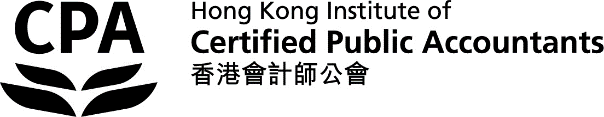 Continuing Professional Development (CPD) Record FormPART I :Summary of CPD Activities for a rolling three-year period from 1 December 2018 to 30 November 2021(This section is not required for members who declared CPD compliance by using State Board or GAA facility.)* A detailed record of the CPD activities for each CPD year is listed in the subsequent pages.Summary of job details during the rolling three-year period from 1 December 2018 to 30 November 2021(This section helps the Institute to assess the relevance of CPD activities to member's professional responsibilities.)Notes:A soft copy of this form can be downloaded from the Institute’s homepage at 
https://www.hkicpa.org.hk/-/media/HKICPA-Website/HKICPA/section4_cpd/Continuing-Professional-Development/record-form.docxThe CPD activities as listed on this record form must be relevant to professional development. PART II : For members of HKICPA who are holders of an active license issued by a State Board of Accountancy of the United States of America ("State Board") or members of an institute that is a member body of the Global Accounting Alliance ("GAA")
Members of HKICPA (except for PC or SD holders) who are also holders of an active license issued by a State Board or members of one or more GAA institutes need only fulfill the CPD requirements of that State Board or of one of those GAA institutes (of which the HKICPA member is also a member) in order to meet HKICPA’s CPD requirements.  If you are using this facility, you are NOT required to fill in PART I above.  Instead, please (i) send to HKICPA your CPD records and (ii) complete the following: 
For further information about HKICPA’s recognition of the CPD compliance requirements of the State Board or GAA institutes, please refer to the following link at https://www.hkicpa.org.hk/en/Professional-development/Continuing-professional-development/Continuing-professional-development-requirements/CPD-FAQ (question 29).Verifiable CPD RecordNon-Verifiable CPD RecordStatement on the relevancy of the CPD activities1st CPD Year *2nd CPD Year *3rd CPD Year *Total(1 December 2018 to 
30 November 2019)(1 December 2019 to 
30 November 2020)(1 December 2020 to 
30 November 2021)TotalNo. of verifiable CPD hoursNo. of non-verifiable CPD hoursTOTAL CPD HOURSName	:Membership No.	:Insolvency SD No.	:
(if applicable)Insolvency SD No.	:
(if applicable)Email Address	:Contact No.  	:(Mobile)(Office / Residence)(Office / Residence)Signature	:Date	:Employment period (from MM/YY to MM/YY):EmployerPositionName of State Board / GAA institute Name of State Board / GAA institute Name of State Board / GAA institute :Year joined:State Board's license no. / GAA institute’s membership no. :Name	:Membership No.	:Contact No.  :Contact No.  :Email Address	:Signature	:Date	:IMPORTANTPersonal Data (Privacy) Ordinance: personal data collected from CPD Audit will be used for purposes relating to the administration of the CPD compliance matters including CPD Audit.  In addition, the Hong Kong Institute of Certified Public Accountants (the "Institute") may use the collected data for statistical research and analysis.  When a State Board or GAA institute requests information about a member's CPD compliance status with the Institute, the Institute will disclose the relevant information to the State Board or GAA institute concerned unless the member has stated in writing during information submission that they do not want the information to be disclosed to that State Board or GAA institute.  If a government department or authority which is empowered to require information about a member's CPD compliance status with the Institute and requires such information, the Institute will disclose the relevant information to the government department or authority concerned.Unless otherwise agreed, hard copies of any documents containing your personal data that you provide to the Institute will become the property of the Institute and will not be returned to you.  The Institute will destroy any documents it holds in accordance with its internal policy and applicable laws.  For details, please refer to the Institute's privacy policy at www.hkicpa.org.hk/en/service-tools/privacy-policy/.VERIFIABLE CPD Record Form for CPD Year          : 1 December           to 30 November        VERIFIABLE CPD Record Form for CPD Year          : 1 December           to 30 November        VERIFIABLE CPD Record Form for CPD Year          : 1 December           to 30 November        VERIFIABLE CPD Record Form for CPD Year          : 1 December           to 30 November        VERIFIABLE CPD Record Form for CPD Year          : 1 December           to 30 November        VERIFIABLE CPD Record Form for CPD Year          : 1 December           to 30 November        VERIFIABLE CPD Record Form for CPD Year          : 1 December           to 30 November        VERIFIABLE CPD Record Form for CPD Year          : 1 December           to 30 November        VERIFIABLE CPD Record Form for CPD Year          : 1 December           to 30 November        Name:Name:Membership No.:Membership No.:Note:All verifiable CPD hours should be cross-referenced with supporting documents submitted together with the CPD Record Form.  Appropriate records of CPD activities include details of the provider of the programme, the learning objectives, course outlines and timetables, agendas of technical committee meetings, instructional materials, case studies, certificates of completion etc.  Members may use their discretion in determining the supporting documents necessary to show that they have participated in a CPD activity.Note:All verifiable CPD hours should be cross-referenced with supporting documents submitted together with the CPD Record Form.  Appropriate records of CPD activities include details of the provider of the programme, the learning objectives, course outlines and timetables, agendas of technical committee meetings, instructional materials, case studies, certificates of completion etc.  Members may use their discretion in determining the supporting documents necessary to show that they have participated in a CPD activity.Note:All verifiable CPD hours should be cross-referenced with supporting documents submitted together with the CPD Record Form.  Appropriate records of CPD activities include details of the provider of the programme, the learning objectives, course outlines and timetables, agendas of technical committee meetings, instructional materials, case studies, certificates of completion etc.  Members may use their discretion in determining the supporting documents necessary to show that they have participated in a CPD activity.Note:All verifiable CPD hours should be cross-referenced with supporting documents submitted together with the CPD Record Form.  Appropriate records of CPD activities include details of the provider of the programme, the learning objectives, course outlines and timetables, agendas of technical committee meetings, instructional materials, case studies, certificates of completion etc.  Members may use their discretion in determining the supporting documents necessary to show that they have participated in a CPD activity.Note:All verifiable CPD hours should be cross-referenced with supporting documents submitted together with the CPD Record Form.  Appropriate records of CPD activities include details of the provider of the programme, the learning objectives, course outlines and timetables, agendas of technical committee meetings, instructional materials, case studies, certificates of completion etc.  Members may use their discretion in determining the supporting documents necessary to show that they have participated in a CPD activity.Note:All verifiable CPD hours should be cross-referenced with supporting documents submitted together with the CPD Record Form.  Appropriate records of CPD activities include details of the provider of the programme, the learning objectives, course outlines and timetables, agendas of technical committee meetings, instructional materials, case studies, certificates of completion etc.  Members may use their discretion in determining the supporting documents necessary to show that they have participated in a CPD activity.Note:All verifiable CPD hours should be cross-referenced with supporting documents submitted together with the CPD Record Form.  Appropriate records of CPD activities include details of the provider of the programme, the learning objectives, course outlines and timetables, agendas of technical committee meetings, instructional materials, case studies, certificates of completion etc.  Members may use their discretion in determining the supporting documents necessary to show that they have participated in a CPD activity.Note:All verifiable CPD hours should be cross-referenced with supporting documents submitted together with the CPD Record Form.  Appropriate records of CPD activities include details of the provider of the programme, the learning objectives, course outlines and timetables, agendas of technical committee meetings, instructional materials, case studies, certificates of completion etc.  Members may use their discretion in determining the supporting documents necessary to show that they have participated in a CPD activity.Note:All verifiable CPD hours should be cross-referenced with supporting documents submitted together with the CPD Record Form.  Appropriate records of CPD activities include details of the provider of the programme, the learning objectives, course outlines and timetables, agendas of technical committee meetings, instructional materials, case studies, certificates of completion etc.  Members may use their discretion in determining the supporting documents necessary to show that they have participated in a CPD activity.CPD ActivitiesCPD ActivitiesOrganizer & TitleOrganizer & TitleDates / PeriodCPD HoursSupporting Document Reference(Note 1)Supporting Document Reference(Note 1)(1)(2)(3)(4)(5)Total CPD HoursTotal CPD HoursTotal CPD HoursNON-VERIFIABLE CPD Record Form for CPD Year          : 1 December           to 30 November          NON-VERIFIABLE CPD Record Form for CPD Year          : 1 December           to 30 November          NON-VERIFIABLE CPD Record Form for CPD Year          : 1 December           to 30 November          NON-VERIFIABLE CPD Record Form for CPD Year          : 1 December           to 30 November          NON-VERIFIABLE CPD Record Form for CPD Year          : 1 December           to 30 November          NON-VERIFIABLE CPD Record Form for CPD Year          : 1 December           to 30 November          NON-VERIFIABLE CPD Record Form for CPD Year          : 1 December           to 30 November          NON-VERIFIABLE CPD Record Form for CPD Year          : 1 December           to 30 November          NON-VERIFIABLE CPD Record Form for CPD Year          : 1 December           to 30 November          NON-VERIFIABLE CPD Record Form for CPD Year          : 1 December           to 30 November          Name:Name:Membership No.:Membership No.:CPD ActivitiesCPD ActivitiesOrganizer & TitleOrganizer & TitleDates / PeriodDates / PeriodCPD HoursCPD HoursCPD Hours(1)(2)(3)(4)(5)Total CPD HoursTotal CPD HoursTotal CPD HoursRelevancy of the CPD activities for CPD Year          : 1 December           to 30 November        Relevancy of the CPD activities for CPD Year          : 1 December           to 30 November        Relevancy of the CPD activities for CPD Year          : 1 December           to 30 November        Relevancy of the CPD activities for CPD Year          : 1 December           to 30 November        Relevancy of the CPD activities for CPD Year          : 1 December           to 30 November        Relevancy of the CPD activities for CPD Year          : 1 December           to 30 November        Name:Membership No.:Based on the CPD Activities for the CPD period from 1 December        to 30 November       , please provide your justification as to why you consider the CPD activities are relevant in developing and maintaining your professional competence in performing your role as a professional accountant.Based on the CPD Activities for the CPD period from 1 December        to 30 November       , please provide your justification as to why you consider the CPD activities are relevant in developing and maintaining your professional competence in performing your role as a professional accountant.Based on the CPD Activities for the CPD period from 1 December        to 30 November       , please provide your justification as to why you consider the CPD activities are relevant in developing and maintaining your professional competence in performing your role as a professional accountant.Based on the CPD Activities for the CPD period from 1 December        to 30 November       , please provide your justification as to why you consider the CPD activities are relevant in developing and maintaining your professional competence in performing your role as a professional accountant.Based on the CPD Activities for the CPD period from 1 December        to 30 November       , please provide your justification as to why you consider the CPD activities are relevant in developing and maintaining your professional competence in performing your role as a professional accountant.Based on the CPD Activities for the CPD period from 1 December        to 30 November       , please provide your justification as to why you consider the CPD activities are relevant in developing and maintaining your professional competence in performing your role as a professional accountant.Guidance on the statement on the relevancy of the CPD activitiesRelevancy:It is the responsibility of members to exercise their professional judgement in deciding the type of CPD activities they undertake according to their individual needs. Such learning activities should develop their professional knowledge, professional skills and professional values, and should be relevant to the individual members current and future work, professional responsibilities, helping them to enhance their understanding of the trends and environment in which they are working as a CPA. Learning activities to improve business skills, such as leadership, negotiation, management and presentation skills can also be recognized relevant CPD activities.Suggested reflection questions to elaborate your justification:How did the CPD activities undertaken develop your professional knowledge? How did the CPD activities undertaken develop your professional skills?How did the CPD activities undertaken develop your professional values?How was the CPD activities undertaken relevant to your current or future work and professional responsibilities?How did the CPD activities undertaken enhance your understanding of the trends and environment in which you are working as a CPA?Guidance on the statement on the relevancy of the CPD activitiesRelevancy:It is the responsibility of members to exercise their professional judgement in deciding the type of CPD activities they undertake according to their individual needs. Such learning activities should develop their professional knowledge, professional skills and professional values, and should be relevant to the individual members current and future work, professional responsibilities, helping them to enhance their understanding of the trends and environment in which they are working as a CPA. Learning activities to improve business skills, such as leadership, negotiation, management and presentation skills can also be recognized relevant CPD activities.Suggested reflection questions to elaborate your justification:How did the CPD activities undertaken develop your professional knowledge? How did the CPD activities undertaken develop your professional skills?How did the CPD activities undertaken develop your professional values?How was the CPD activities undertaken relevant to your current or future work and professional responsibilities?How did the CPD activities undertaken enhance your understanding of the trends and environment in which you are working as a CPA?Guidance on the statement on the relevancy of the CPD activitiesRelevancy:It is the responsibility of members to exercise their professional judgement in deciding the type of CPD activities they undertake according to their individual needs. Such learning activities should develop their professional knowledge, professional skills and professional values, and should be relevant to the individual members current and future work, professional responsibilities, helping them to enhance their understanding of the trends and environment in which they are working as a CPA. Learning activities to improve business skills, such as leadership, negotiation, management and presentation skills can also be recognized relevant CPD activities.Suggested reflection questions to elaborate your justification:How did the CPD activities undertaken develop your professional knowledge? How did the CPD activities undertaken develop your professional skills?How did the CPD activities undertaken develop your professional values?How was the CPD activities undertaken relevant to your current or future work and professional responsibilities?How did the CPD activities undertaken enhance your understanding of the trends and environment in which you are working as a CPA?Guidance on the statement on the relevancy of the CPD activitiesRelevancy:It is the responsibility of members to exercise their professional judgement in deciding the type of CPD activities they undertake according to their individual needs. Such learning activities should develop their professional knowledge, professional skills and professional values, and should be relevant to the individual members current and future work, professional responsibilities, helping them to enhance their understanding of the trends and environment in which they are working as a CPA. Learning activities to improve business skills, such as leadership, negotiation, management and presentation skills can also be recognized relevant CPD activities.Suggested reflection questions to elaborate your justification:How did the CPD activities undertaken develop your professional knowledge? How did the CPD activities undertaken develop your professional skills?How did the CPD activities undertaken develop your professional values?How was the CPD activities undertaken relevant to your current or future work and professional responsibilities?How did the CPD activities undertaken enhance your understanding of the trends and environment in which you are working as a CPA?Guidance on the statement on the relevancy of the CPD activitiesRelevancy:It is the responsibility of members to exercise their professional judgement in deciding the type of CPD activities they undertake according to their individual needs. Such learning activities should develop their professional knowledge, professional skills and professional values, and should be relevant to the individual members current and future work, professional responsibilities, helping them to enhance their understanding of the trends and environment in which they are working as a CPA. Learning activities to improve business skills, such as leadership, negotiation, management and presentation skills can also be recognized relevant CPD activities.Suggested reflection questions to elaborate your justification:How did the CPD activities undertaken develop your professional knowledge? How did the CPD activities undertaken develop your professional skills?How did the CPD activities undertaken develop your professional values?How was the CPD activities undertaken relevant to your current or future work and professional responsibilities?How did the CPD activities undertaken enhance your understanding of the trends and environment in which you are working as a CPA?Guidance on the statement on the relevancy of the CPD activitiesRelevancy:It is the responsibility of members to exercise their professional judgement in deciding the type of CPD activities they undertake according to their individual needs. Such learning activities should develop their professional knowledge, professional skills and professional values, and should be relevant to the individual members current and future work, professional responsibilities, helping them to enhance their understanding of the trends and environment in which they are working as a CPA. Learning activities to improve business skills, such as leadership, negotiation, management and presentation skills can also be recognized relevant CPD activities.Suggested reflection questions to elaborate your justification:How did the CPD activities undertaken develop your professional knowledge? How did the CPD activities undertaken develop your professional skills?How did the CPD activities undertaken develop your professional values?How was the CPD activities undertaken relevant to your current or future work and professional responsibilities?How did the CPD activities undertaken enhance your understanding of the trends and environment in which you are working as a CPA?Guidance on the statement on the relevancy of the CPD activitiesRelevancy:It is the responsibility of members to exercise their professional judgement in deciding the type of CPD activities they undertake according to their individual needs. Such learning activities should develop their professional knowledge, professional skills and professional values, and should be relevant to the individual members current and future work, professional responsibilities, helping them to enhance their understanding of the trends and environment in which they are working as a CPA. Learning activities to improve business skills, such as leadership, negotiation, management and presentation skills can also be recognized relevant CPD activities.Suggested reflection questions to elaborate your justification:How did the CPD activities undertaken develop your professional knowledge? How did the CPD activities undertaken develop your professional skills?How did the CPD activities undertaken develop your professional values?How was the CPD activities undertaken relevant to your current or future work and professional responsibilities?How did the CPD activities undertaken enhance your understanding of the trends and environment in which you are working as a CPA?Statement on the relevancy of the CPD activitiesStatement on the relevancy of the CPD activitiesStatement on the relevancy of the CPD activitiesStatement on the relevancy of the CPD activitiesStatement on the relevancy of the CPD activitiesStatement on the relevancy of the CPD activitiesStatement on the relevancy of the CPD activities